САРАТОВСКАЯ ГОРОДСКАЯ ДУМАРЕШЕНИЕ19.05.2022 № 16-188г. СаратовО внесении изменения в решение Саратовской городской Думы от 27.10.2005 № 63-615 «О земельном налоге»В соответствии с Налоговым кодексом Российской Федерации и статьей 24 Устава муниципального образования «Город Саратов» Саратовская городская Дума  РЕШИЛА:1.  Внести в решение Саратовской городской Думы от 27.10.2005        № 63-615 «О земельном налоге» (с изменениями от 16.05.2006 № 3-19, 28.11.2006 № 12-89, 27.05.2010 № 51-610, 28.10.2010 № 56-677, 10.02.2011    № 59-722, 27.10.2011 № 8-96, 24.11.2011 № 9-109, 19.07.2012 № 16-191, 11.06.2013 № 25-294, 26.12.2013 № 31-357, 24.04.2014 № 35-393, 30.10.2014 № 40-458, 21.07.2016 № 64-644, 29.11.2018 № 43-316, 26.09.2019 № 56-418, 29.10.2020 № 76-597, 25.06.2021 № 90-727) следующее изменение:1.1. Пункт 5 дополнить подпунктом «м)» следующего содержания:«м) организации и физических лиц в отношении земельных участков, находящихся в собственности или постоянном (бессрочном) пользовании, занятых приютами для животных.».2. Настоящее решение вступает в силу со дня его официального опубликования и распространяется на правоотношения, возникшие                  с 1 января 2021 года.ПредседательСаратовской городской Думы                                                      Д.Г. КудиновГлава муниципального образования «Город Саратов»                                                         М.А. Исаев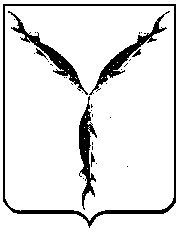 